Motion Form for 2022 GCM - Formulaire de Motion pour l'Assemblée Générale 2022 - Formulario de Propuesta-Moción de la Asamblea General de 2022; Reykjavik, Iceland To be considered at the GCM - A considérer par l'AG - Para ser considerado en la AG Thanks for sending this fully completed Motion Form to the EC Secretary alexandra.espiridiao@hotmail.com  on date 23rd of May 2022 the latest, with a copy to the Secretary of the GMC: patogutu2002@yahoo.com and the IDEA Administrator: ad.ideadrama@gmail.com Merci pour l'envoi de ce formulaire de Motion rempli à la date de 23 mai le plus tard à la CE Secretairealexandra.espiridiao@hotmail.com  avec une copie à la GM Secretaire: patogutu2002@yahoo.com et a l'IDEA Administrateur: ad.ideadrama@gmail.com Gracias por el envio de este formulario de Moción por correo el data 23 de mayo a mas tardar a la CE Secretario alexandra.espiridiao@hotmail.comcon copie a la Secretario de GMC : patogutu2002@yahoo.com et a IDEA Administracion: ad.ideadrama@gmail.com 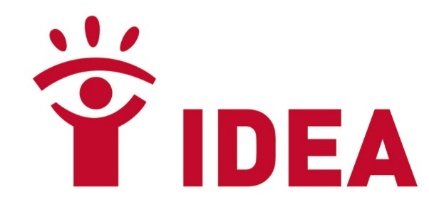 International Drama/Theatre and Education Association Associação Internacional de Teatro Educação Association Internationale de l’Art Dramatique/Théâtre et  Éducation Asociación Internacional de Drama/Teatro y Educación 國際戲劇教育協會 Motion – MociónText here –              Texte ici –              Texto aquiSignature/ Firma proposer/ Proposant/Proponente: …………………………………………………………..Motion – MociónText here –              Texte ici –              Texto aquiSignature/ Firma proposer/ Proposant/Proponente: …………………………………………………………..Name–Nom–Nombre of /de/delProposer–Proposant–ProponentePaid up member? Membre payant? Miembro pagado? Signature of/ de / del proposer –Proposant – Firma proponenteName-Nom–Namo of/de/del Seconder– SecundarioPaid up member? Membre payant? Miembro pagado Signature of – de Seconder Firma de SecundarioTo be sent/A envoyer à/Para ser enviado a EC Secretary: alexandra.espiridiao@hotmail.com  Copie to – copie à – copie a Secretary GMC: patogutu2002@yahoo.com and – et – y IDEA Administrator: ad.ideadrama@gmail.comTo be sent/A envoyer à/Para ser enviado a EC Secretary: alexandra.espiridiao@hotmail.com  Copie to – copie à – copie a Secretary GMC: patogutu2002@yahoo.com and – et – y IDEA Administrator: ad.ideadrama@gmail.com